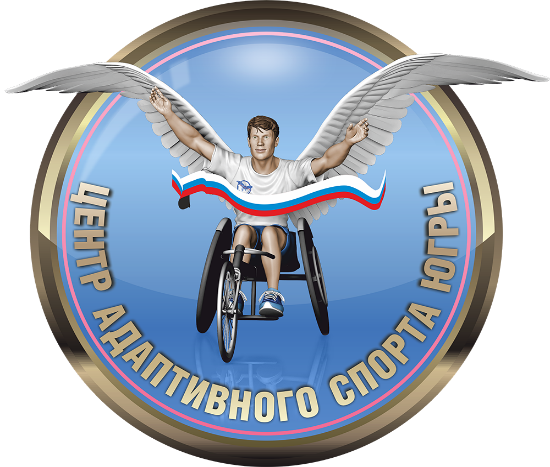 ОТЧЁТо деятельности бюджетного учреждения дополнительного образования Ханты-Мансийского автономного округа – Югры «Спортивная школа «Центр адаптивного спорта» за 2023 годХанты-Мансийск2024 годРАЗДЕЛ 1. ОБЩИЕ СВЕДЕНИЯПо данным Отделения Фонда пенсионного и социального страхования по Ханты-Мансийскому автономному округу - Югре по состоянию на конец 2023 года в ХМАО – Югре количество инвалидов составило 65 495 человек. Из них от 0 до 17 лет – 8 495 человек, от 18 и старше – 57 000 человек. Численность инвалидов, систематически занимающихся физической культурой и спортом, достигла 12 265 человек (24,5%). Среди детей и подростков этот показатель составляет 7 021 человек (82,6%). 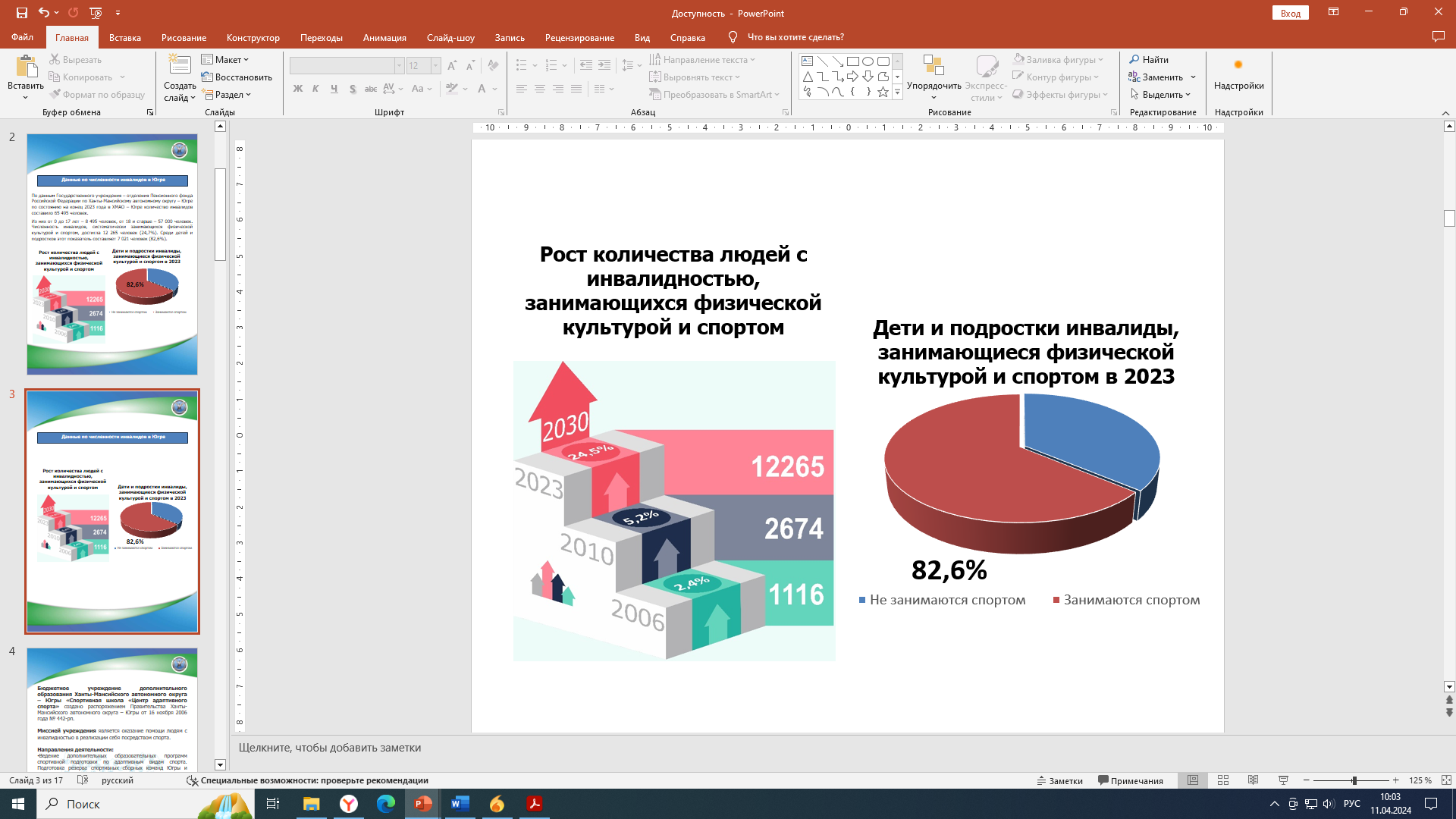 Цель бюджетного учреждения дополнительного образования Ханты-Мансийского автономного округа – Югры «Спортивная школа «Центр адаптивного спорта» (далее – БУ ДО «Спортивная школа «Центр адаптивного спорта Югры», Центр адаптивного спорта Югры, Центр, Учреждение) – создание в Ханты-Мансийском автономном округе – Югре необходимых условий для развития адаптивной физической культуры и адаптивного спорта, в том числе посредством физической реабилитации инвалидов, в том числе детей-инвалидов и лиц с ограниченными возможностями здоровья.В 2023 году была успешно проведена работа по гармонизации законодательства об образовании и физической культуре. В этой связи Центр адаптивного спорта Югры был переименован в Бюджетное учреждение дополнительного образования Ханты-Мансийского автономного округа – Югры «Спортивная школа «Центр адаптивного спорта». Основные задачи, решаемые БУ ДО «Спортивная школа «Центр адаптивного спорта Югры»:Формирование и обеспечение спортивных сборных команд Ханты-Мансийского автономного округа – Югры по видам спорта и спортивного резерва для них среди инвалидов и лиц с ограниченными возможностями здоровья, а также участие в подготовке спортивного резерва для спортивных сборных команд Российской Федерации среди инвалидов и лиц с ограниченными возможностями здоровья;Организация и проведение международных, всероссийских, межрегиональных, региональных, межмуниципальных официальных в том числе инклюзивных физкультурных и спортивных мероприятий среди инвалидов и лиц с ограниченными возможностями здоровья;Привлечение ветеранов специальной военной операции к занятиям адаптивной физической культурой и спортом, обработка сообщений, поступающих на горячую линию Паралимпийского комитета России, от участников СВО;Участие в формировании условий для развития системы комплексной реабилитации и абилитации инвалидов (детей-инвалидов);Координация деятельности физкультурно-спортивных организаций Ханты-Мансийского автономного округа – Югры по подготовке спортивного резерва;Организация индивидуального отбора спортивно одаренных детей в отношении детей-инвалидов и лиц с ограниченными возможностями здоровья в Ханты-Мансийском автономном округе – Югре; Обеспечение оказания услуг и проведения мероприятий, направленных на вовлечение граждан в добровольческую (волонтерскую) деятельность в сфере адаптивного спорта.Нормативно-правовая база деятельности УчрежденияРеализация основных направлений деятельности БУ ДО «Спортивная школа «Центр адаптивного спорта Югры» осуществляется в соответствии с федеральным и региональным законодательством.Общие нормативно-правовые нормы•	Федеральный закон от 01.12.2014 года № 419-ФЗ (в ред. от 29.12.2015 г.) «О внесении изменений в отдельные законодательные акты Российской Федерации по вопросам социальной защиты инвалидов в связи с ратификацией Конвенции о правах инвалидов»;В области физкультурно-спортивных мероприятий•	 Федеральный закон от 01.12.2014 года № 419-ФЗ (в ред. от 29.12.2015 г.) «О внесении изменений в отдельные законодательные акты Российской Федерации по вопросам социальной защиты инвалидов в связи с ратификацией Конвенции о правах инвалидов»;В области физкультурно-спортивных мероприятий•	Федеральный закон от 4 декабря 2007 года № 329-ФЗ «О физической культуре и спорте в Российской Федерации»;•	Федеральный закон Российской Федерации от 29 декабря 2012 года № 273-ФЗ «Об образовании в Российской Федерации»;•	Федеральный закон Российской Федерации от 30 апреля 2021 года № 127-ФЗ «О внесении изменений в Федеральный закон «О физической культуре и спорте в Российской Федерации» и Федеральный закон «Об образовании в Российской Федерации»;•  Постановление Правительства РФ от 18.04.2014 года № 353 «Об утверждении Правил обеспечения безопасности при проведении официальных спортивных соревнований»; •	Приказ Минспорта России от 12.09.2014 года № 766 «Об утверждении Порядка формирования и ведения Всероссийского реестра объектов спорта, предоставления сведений из него и внесения в него изменений»;•	Приказ Минспорта России от 24.06.2021 года № 464 «Об утверждении общероссийских антидопинговых правил»;•	Приказ Министерства спорта, туризма и молодёжной политики РФ от 13.05.2009 года № 293 (с изм. на 14.06.2011 г.) «Об утверждении Порядка проведения допинг-контроля»; •	Приказ ГКФТ РФ от 04.02.1998 года № 44 «Об утверждении планово-расчётных показателей количества занимающихся и режимов эксплуатации физкультурно-оздоровительных и спортивных сооружений»;•	Приказ Минтруда России от 28.03.2019 года № 194н «Об утверждении профессионального стандарта «Спортсмен» (Зарегистрировано в Минюсте России 25.04.2019 № 54515), Приказ Минтруда России от 27.04.2023 № 362н «Об утверждении профессионального стандарта «Тренер» (Зарегистрировано в Минюсте России 25.05.2023 N 73442), от 02.04.2019 № 197н «Об утверждении профессионального стандарта «Инструктор-методист по адаптивной физической культуре и адаптивному спорту» (Зарегистрировано в Минюсте России 29.04.2019 № 54540);  •   	Приказ Минспорта России от 19.01.2018 года № 17 «Об утверждении правил вида спорта «спорт слепых»; •   Приказ Минспорта России от 22.06.2017 года № 563 «Об утверждении правил вида спорта «спорт лиц с интеллектуальными нарушениями»; •  	Приказ Минспорта России от 29.01.2020 года № 49 «Об утверждении правил вида спорта «спорт лиц с поражением опорно-двигательного аппарата»; •   	Приказ Министерства спорта Российской Федерации от 28.02.2017 года № 134 «Об утверждении положения о спортивных судьях»;•  Приказ Минспорта России от 28.11.2022 года № 1084 «Об утверждении федерального стандарта спортивной подготовки по виду спорта «спорт лиц с поражением ОДА»;•  Приказ Минспорта России от 30.11.2022 года № 1100 «Об утверждении федерального стандарта спортивной подготовки по виду спорта «спорт слепых»;•  Приказ Минспорта России от 22.11.2022 года № 1051 «Об утверждении федерального стандарта спортивной подготовки по виду спорта «спорт глухих»;•   Приказ Минспорта России от 28.11.2022 года № 1082 «Об утверждении федерального стандарта спортивной подготовки по виду спорта «спорт лиц с интеллектуальными нарушения»;•   Постановление Правительства ХМАО – Югры от 07.10.2022 года № 491-п «О порядке финансирования и нормах расходов средств на проведение официальных физкультурных мероприятий и спортивных мероприятий, включенных в календарный план официальных физкультурных мероприятий и спортивных мероприятий Ханты-Мансийского автономного округа – Югры»;•	Приказ Депспорта Югры от 12.10.2022 года № 354 «О формировании и обеспечении спортивных сборных команд ХМАО – Югры». В области реализации ИПРА инвалида (ребенка-инвалида)Распоряжение Правительства РФ от 18.12.2021 № 3711-р «Об утверждении Концепции развития в Российской Федерации системы комплексной реабилитации и абилитации инвалидов, в том числе детей-инвалидов, на период до 2025 года»;Распоряжение Правительства РФ от 16.08.2022 № 2253-р «О Плане мероприятий по реализации Концепции развития в РФ системы комплексной реабилитации и абилитации инвалидов, в том числе детей-инвалидов, на период до 2025 года»;Приказ Министерства труда и социальной защиты Российской Федерации от 26.06.2023 № 545н «Об утверждении Порядка и разработки реализации индивидуальной программы реабилитации или абилитации инвалида, индивидуальной программы реабилитации или абилитации ребенка-инвалида, выдаваемых федеральными государственными учреждениями медико-социальной экспертизы и их форм»;Приказ Министерства труда и социальной защиты РФ от 15.10.2015 № 723н «Об утверждении формы и Порядка предоставления органами исполнительной власти субъектов Российской Федерации, органами местного самоуправления и организациями независимо от их организационно-правовых форм информации об исполнении возложенных на них индивидуальной программой реабилитации или абилитации инвалида и индивидуальной программой реабилитации или абилитации ребенка-инвалида мероприятий в федеральные государственные учреждения медико-социальной экспертизы»;Распоряжение Правительства Ханты-Мансийского автономного округа – Югры от 03.11.2022 № 683-рп «О комплексном сопровождении в Ханты-Мансийском автономном округе – Югре граждан Российской Федерации, заключивших с Министерством обороны Российской Федерации контракт о прохождении военной службы или в добровольном порядке договор для выполнения задач в ходе специальной военной операции на территориях Украины, Донецкой Народной Республики, Луганской Народной Республики, призванных на военную службу по мобилизации в Вооруженные Силы Российской Федерации, ветеранов боевых действий, лиц, проходящих службу в войсках национальной гвардии Российской Федерации и имеющих специальное звание полиции, принимающих участие в специальной военной операции, получивших ранения (контузии, травмы, увечья), и членов их семей»;Приказ от 20.04.2020 № 422-р/509/548/09-ОД-93/01-09/105/17-р-124 «Об утверждении порядка межведомственного взаимодействия базовых организаций, входящих в систему комплексной реабилитации и абилитации инвалидов и осуществляющих комплексное сопровождение людей с инвалидностью в Ханты-Мансийском автономном округе – Югре»;Соглашения об информационном взаимодействии от 30.04.2020 № С-163/20;Приказ Депспорта Югры от 29.12.2015 №341 «О мерах по разработке и реализации ИПРА инвалида (ребенка-инвалида) в рамках компетенции Депспорта Югры». Приказ определяет координатора работы по реализации ИПРА инвалида (ребенка-инвалида) в Ханты-Мансийском автономном округе – Югре;Соглашения о взаимодействии между Депспорта Югры и администрациями городов и районов Ханты-Мансийского автономного округа – Югры на предмет сотрудничества, направленного на совместную организацию и реализацию индивидуальной программы реабилитации или абилитации инвалида (ребенка-инвалида) в Ханты-Мансийском автономном округе – Югре от 2016 года. Дополнительные Соглашения от 2019 года;Приказ Депспорта Югры от 12.04.2017 №129 «Об организации работы по реализации индивидуальной программы реабилитации или абилитации инвалида, индивидуальной программы реабилитации или абилитации ребенка-инвалида, выдаваемых федеральными государственными учреждениями медико-социальной экспертизы», определяющий межведомственный порядок работы по реализации индивидуальной программы реабилитации или абилитации инвалида (ребенка-инвалида) на территории автономного округа;Приказ Депспорта Югры от 11.08.2022 № 299 «Об утверждении порядка информирования и консультирования лиц, имеющих инвалидность и членов их семей по вопросам адаптивной физической культуры и адаптивного спорта, в соответствии с индивидуальной программой реабилитации или абилитации инвалида (ребенка-инвалида), выдаваемых федеральными государственными учреждениями медико-социальной экспертизы»;Приказ Депспорта Югры от 29.08.2023 № 314 «Об утверждении Стандарта технологии вовлечения участников специальной военной операции в адаптивный спорт»;Соглашение о сотрудничестве между филиалом Государственного фонда поддержки участников специальной военной операции «Защитники Отечества» в Ханты-мансийском автономном округе – Югре.Развитие добровольческой деятельностиУказ Президента от 21 июля 2020 года № 474 «О национальных целях развития Российской Федерации на период до 2030 года»;Федеральный закон от 05.02.2018 года № 15-ФЗ «О внесении изменений в отдельные законодательные акты Российской Федерации по вопросам добровольчества (волонтерства)»;Федеральный закон от 11.08.1995 года №135-ФЗ (ред. от 18.12.2018) «О благотворительной деятельности и добровольчестве (волонтерстве)».Федеральный закон «Об общественных объединениях» от 19.05.1995 года № 82-ФЗ;Распоряжение Правительства Российской Федерации от 29.11.2014 года №2403-р «Об утверждении основ государственной молодежной политики Российской Федерации на период до 2025 года».Распоряжение Правительства Российской Федерации от 27.12.2018 года №2950-р «Об утверждении Концепции развития добровольчества (волонтерства) в Российской Федерации до 2025 года».План мероприятий по реализации Концепции содействия развитию добровольчества (волонтерства) в Российской Федерации до 2025 года (утверждена распоряжением Правительства Российской Федерации от 27.12.2018 года №2950-р).Приказ Минспорта России от 27.12.2021 года №1062 «Об утверждении комплекса мер по развитию волонтерства в сфере физической культуры и спорта».Закон Ханты-Мансийского автономного округа – Югры от 17.10.2018 года № 68-оз «О регулировании отдельных вопросов в сфере добровольчества (волонтерства) в Ханты-Мансийском автономном округе – Югре».Распоряжение Правительства Ханты-Мансийского автономного округа – Югры от 16.08.2019 года №439-рп «О внесении изменений в распоряжение Правительства Ханты-Мансийского автономного округа – Югры от 20 октября 2017 года № 612-рп «О Концепции развития добровольчества (волонтерства) в Ханты-Мансийском автономном округе – Югре».Приказ Департамента физической культуры и спорта Ханты-Мансийского автономного округа – Югры от 05.04.2018 года № 83 «О создании ресурсного центра добровольчества (волонтерства) в сфере адаптивной физической культуры и спорта на территории Ханты-Мансийского автономного округа – Югры».Приказ бюджетного учреждения дополнительного образования Ханты-Мансийского автономного округа – Югры «Спортивная школа «Центр адаптивного спорта» от № «О развитии добровольческого движения в сфере адаптивной физической культуры и спорта на территории Ханты-Мансийского автономного округа – Югры и назначении ответственных» от 17 июля 2023 года № 19/03-П-764.План мероприятий («дорожная карта») ресурсного центра по развитию добровольчества в сфере адаптивного спорта на территории Ханты-Мансийского автономного округа – Югры до 2025 года.Финансовое обеспечение осуществляется за счет средств государственных программ Ханты-Мансийского автономного округа - Югры:«Развитие физической культуры и спорта» (постановление Правительства Ханты-Мансийского автономного округа – Югры от 10 ноября 2023 года № 564-п «О государственной программе Ханты-Мансийского автономного округа – Югры «Развитие физической культуры и спорта»); Постановление Правительства ХМАО - Югры от 10.11.2023 № 560-п «О государственной программе Ханты-Мансийского автономного округа - Югры «Социальное и демографическое развитие».Материально-техническая база УчрежденияВ ХМАО – Югре действует сеть подразделений Центра адаптивного спорта Югры:Обособленное подразделение в городе Сургуте (далее по тексту – обособленное подразделение)Адрес: город Сургут, Нефтеюганское шоссе, д. 20/1. Объект общей площадью 9 785,2 м2 является комплексной базой для круглогодичной системной подготовки спортсменов-инвалидов, с временным размещением в гостиничном комплексе. Обособленное подразделение имеет паспорт доступности объекта социальной инфраструктуры (ОСИ), сертифицирован по системе добровольной сертификации «Равенство возможностей. Инклюзивность. Доступность» и соответствует требованиям доступности для маломобильных групп населения, установленных в национальных стандартах и стандартах Российской ассоциации спортивных сооружений.Обособленное подразделение включает в себя:1. Легкоатлетический манеж, общей площадью 3894 м2, который оснащён: шестью дорожками на 60 метров, четырьмя дорожками на 200 метров, секторами для прыжков в длину, в высоту, прыжков с шестом, секторами для толкания ядра, метания диска и молота.2. Зал индивидуальной силовой подготовки общей площадью 312,4 м2 с установленными тренажёрами. 3. Зал адаптивной физической культуры, общей площадью 214,8 м2 оснащен специализированными тренажерами как для детей, так и для взрослых. 4. Зал фехтования.5. Медико-восстановительный центр с помещением гидромассажа.6. Гостиница на 37 человек (9 номеров) оборудована и адаптирована для всех категорий инвалидов.7. Конференц-зал на 30 мест с мультимедийным проектором.8. Кафе.В связи с обнаружением деформации металлоконструкций в помещении легкоатлетического манежа 16 февраля 2022 года предоставление услуг в обособленном подразделении было приостановлено (приказ директора Учреждения от 16.02.2022 № 19/03-П-174 «О приостановлении деятельности обособленного подразделения «Региональный центр адаптивного спорта»). Все спортсмены-инвалиды и занимающиеся по программам физкультурно-оздоровительной направленности продолжили занятия на спортивных базах муниципальных и окружных учреждений, с которыми заключены договоры безвозмездного пользования, либо соглашения о сотрудничестве.Отдел по адаптивным видам спорта г. Нижневартовск Адрес: г. Нижневартовск, ул. Мусы Джалиля, д. 1. Отдел осуществляет свою деятельность на базе «Спортивного комплекса «Модуль» для развития адаптивного спорта в г. Нижневартовск» (далее – Спортивный комплекс), общая площадь которого составляет 455 м2.В Спортивном комплексе имеется сектор для толкания ядра, спортивный зал для индивидуальных силовых тренировок, зал для занятий адаптивной физической культурой и спортом. Спортивный комплекс оснащен системой дымоудаления в случае возникновения пожара, пожарно-охранной сигнализацией, звуковым оповещением о пожаре. Запасные выходы оснащены пандусами.На прилегающей территории расположены:– сектор для толкания ядра, метания диска, копья предназначенный для тренировочных мероприятий на открытом воздухе при благоприятных погодных условиях; – плоскостное сооружение для игры в мини-футбол, баскетбол, волейбол, оснащенное баскетбольными кольцами, волейбольными стойками, волейбольной сеткой, специализированным покрытием и ограждением;– мобильный мини комплекс для WORKOUT.Обособленное подразделение в г. ЮгорскеСогласно приказу БУ «Центр адаптивного спорта Югры» от 01.04.2022 года № 19/03-П-392 образовалось обособленное подразделение БУ «Центр адаптивного спорта Югры», которое включило в себя отделы по развитию адаптивного спорта Советского района, г. Югорска и г. Нягани.Обособленное подразделение включает в себя 3 спортивных комплекса: Специализированный оборудованный спортивный комплекс для людей с инвалидностью в г. п. Пионерский;Культурно-спортивный комплекс в г. Югорске;Специализированный оборудованный спортивный комплекс занятий спортом для людей с инвалидностью в г. Нягани.Специализированный оборудованный спортивный комплекс для людей с инвалидностью в г. п. Пионерский Адрес: Советский район, г. п. Пионерский, ул. Заводская, 13А.Спортивный комплекс имеет игровой зал, который оснащен спортивным покрытием терафлекс-спорт-Б, силовыми и кардиотренажерами (велотренажеры, эллипсоиды, беговые дорожки), баскетбольным щитом, теннисным столом, дартсом. Спорткомплекс стал первым и уникальным опытом учреждения по развитию адаптивных видов спорта в сельской местности и оказывает услуги не только жителям г.п. Пионерский, а также населению четырех близлежащих поселков: Таежного, Алябьевского, Малиновского и Юбилейного. Сооружение соответствует всем правилам безбарьерной среды. Наружные лестницы оборудованы пандусами и поручнями. В здании отсутствуют пороги, установлены широкие дверные проемы. В раздевалках свободно могут разъехаться сразу несколько людей на колясках. В спортивном зале можно заниматься разными видами спорта и дисциплинами. На прилегающей территории функционирует многофункциональная спортивная площадка общей площадью 750 кв. м., которая включает в себя футбольную, баскетбольную и волейбольную площадки, а также оборудована специальными спортивными тренажерами для людей с поражением опорно-двигательного аппарата, а также для населения.Культурно-спортивный центр в г. Югорске Адрес: г. Югорск, ул. Мира, д. 52.Объект общей площадью 1488,3 кв. м. имеет большой игровой зал, зал художественной гимнастики, тренажерный зал, кардиотренажерный зал, учебный зал.Здание отвечает требованиям беспрепятственного доступа для маломобильных групп населения: оснащено дверями с широкими проемами, пандусом, раздвижными дверями с тактильными знаками и полосами для слабовидящих, отсутствуют пороги, имеются специально оборудованные для инвалидов туалеты и душевые комнаты.Большой игровой зал площадью 463 кв. м оснащен двумя баскетбольными щитам с кольцами, напольной разметкой по видам спорта, волейбольной сеткой, станком для метаний, специальным напольным покрытием, шведскими стенками, заградительной сеткой для легкоатлетических снарядов.Зал художественной гимнастики площадью 134 кв. м оборудован зеркалами в полный рост, специальным напольным покрытием, имеются фитболы, степ-платформы, спортинвентарь для занятий фитнесом.В тренажерном зале площадью 97 кв. м имеется специальное напольное покрытие, помост для пауэрлифтинга, силовые тренажеры, гантельный ряд, магнезницы.Также к услугам посетителей - кардиотренажерный зал площадью 80 кв. м. Учебный класс площадью 65,8 кв. м. оборудован столами учебными, интерактивной доской, шкафом с методической литературой, столами для настольного тенниса.Специализированный оборудованный спортивный комплекс для занятий спортом людей с инвалидностью в г. НяганиАдрес: г. Нягань, ул. Пионерская, 40аСпециализированный спортивный комплекс для занятий людей с инвалидностью площадью 446,1 кв. м. Спорткомплекс имеет тренажерный зал для индивидуальных силовых тренировок, оснащенный тренажерами, баскетбольными кольцами, теннисными столами, боксерским мешком. На объекте организован беспрепятственный доступ инвалидов к месту оказания услуг, имеется система дублирования звуковой и зрительной информации, а также надписей, знаков и иной текстовой и графической информации Брайля. Организованы пути эвакуации.На прилегающей территории расположена открытая спортивная площадка, оснащенная баскетбольным кольцом, специализированным покрытием и ограждением. Спортивно-оздоровительный центр в г. Ханты-Мансийске («Лидер»)Адрес: г. Ханты-Мансийск, ул. Дзержинского, д.17Общая площадь объекта - 1032,4 кв. м.Спортивно-оздоровительный центр включает в себя:– Тренажерный зал общей площадью 335,5 кв. м. оснащен специализированными кардиотренажерами и силовыми тренажерами, которые позволяют заниматься инвалидам разных нозологических групп, детям и взрослым;–  Медицинский кабинет общей площадью 30,8 кв. м.; –  Кабинет психолога общей площадью 27,3 кв. м.;–  Сауна. В оперативном управлении Центра адаптивного спорта Югры имеются 10 единиц транспорта для перевозки людей с ограниченными возможностями. СотрудничествоВ рамках соглашений, заключенных с реабилитационными центрами, коррекционными и общеобразовательными школами, высшими учебными заведениями, некоммерческими организациями автономного округа, Учреждением осуществляется взаимное оказание консультативно-методической помощи, информационный обмен, совместное проведение физкультурно-массовых мероприятий. Перечень учреждений и организаций, с которыми заключены соглашения о сотрудничестве:Обособленное подразделение, г. Сургут:БУ ХМАО – Югры «Сургутский комплексный центр социального обслуживания населения»;БУ ХМАО – Югры «Сургутский реабилитационный центр»;ООО «Аудиофон» Детский центр развития и коррекции «Кеша»;КОУ ХМАО – Югры «Сургутская школа-детский сад для обучающихся с ОВЗ»;КОУ ХМАО – Югры «Сургутская школа для обучающихся с ОВЗ»;КОУ ХМАО – Югры «Сургутская школа с профессиональной подготовкой для обучающихся с ОВЗ»;КОУ «Солнечная школа-интернат для обучающихся с ограниченными возможностями здоровья»;МБОУ СШ № 9;МБОУ СОШ № 1;МБОУ НШ № 30;БУ ХМАО – Югры «Сургутский многопрофильный реабилитационный центр для инвалидов»;Сургутский филиал «Реабилитационно-технический центр»;АНО Оздоровительно-досуговый центр «Активная жизнь»;БУ ХМАО – Югры «Геронтологический центр»;БУ ВО ХМАО – Югры «Сургутский государственный университет»;ИП Ковшов (организация занятий по адаптивному тхэквондо);Местная общественная организация г. Сургута «Федерация стрельбы из лука». Отдел по адаптивным видам спорта в г. Нижневартовск:БУ ХМАО-Югры «Нижневартовский многопрофильный реабилитационный центр инвалидов»; АНО «Центр терапии зависимости «Шаг вперед»»;МАУ ДО г. Нижневартовска «Спортивная школа»; КОУ ХМАО – Югры «Нижневартовская школа для обучающихся с ограниченными возможностями здоровья № 2»;МАУ ДО г. Нижневартовска «Спортивная школа олимпийского резерва»; МАУДО г. Нижневартовска «Спортивная школа олимпийского резерва «Самотлор»; МАУДО «Спортивная школа «Вымпел»; ЛГМАУ ДО «Спортивная школа «Лангепас».Обособленное подразделение г. Югорск:БУ ХМАО – Югры «Советский реабилитационный центр»;МБОУ ДОД «Специализированная детско-юношеская спортивная школа олимпийского резерва» (г.п. Малиновский);МУ ФОК «Олимп» (г. Советский);Управление физической культурой и спортом Советского района, а также Управления по курируемым видам спорта;БУ ХМАО – Югры «Советская психоневрологическая больница»; БУ ХМАО – Югры «Советский районный центр для несовершеннолетних»; МАУ «Спортивная школа олимпийского резерва» Советского района;Советская районная общественная организация «ВОИ»;МБОУ «Средняя общеобразовательная школа п. Пионерский»;Социальное предприятие ИП Охохонин В.А. Спортивно-патриотическое объединение «Альфа» г.п. Пионерский;ООО «Веста».МАДОУ «Детский сад общеразвивающего вида «Гусельки» (г. Югорск);МАДОУ «Детский сад общеразвивающего вида с приоритетным осуществлением деятельности по социально-личностному развитию детей «Золотой ключик»» (г. Югорск);МБОУ «Лицей им. Г.Ф. Атякшева» (г. Югорск);  МАДОУ «Детский сад общеразвивающего вида с приоритетным осуществлением деятельности по физическому развитию детей «Снегурочка» (г. Югорск);МБОУ «Средняя общеобразовательная школа № 2» (г. Югорск);Югорская городская организация общероссийской общественной организации «Всероссийское общество инвалидов» (г. Югорск);БУ ХМАО – Югры «Югорский политехнический колледж» (г. Югорск);МБУ СШ «Центр Югорского спорта» (г. Югорск);БУ ХМАО – Югры «Комплексный центр социального обслуживания населения «Сфера» (г. Югорск);БУ ХМАО – Югры Реабилитационный центр для детей и подростков с ограниченными возможностями здоровья «Солнышко» (г. Югорск);Общественная организация «Кинологический клуб «ГОРДОСТЬ ЮГРЫ» (г. Югорск);МАУ «Центр культуры Югра-Презент» (г. Югорск);МБУ «Музей истории и этнографии».Отдел по адаптивным видам спорта г. Нягань:"Няганская городская общественная организация ветеранов (пенсионеров) войны и труда";АНО «Центр социального обслуживания населения “Родник”.В Ханты-Мансийске:Ханты-Мансийская региональная организация Общероссийской общественной организации инвалидов «Всероссийское ордена Трудового Красного знамени общество слепых»; Федеральное государственное бюджетное образовательное учреждение высшего образования «Югорский государственный университет».Достижения Учреждения в 2023 годуУчреждение вошло в число финалистов Национальной спортивной премии Российской Федерации в номинации «Надежда России» в категории «Лучшая организация адаптивного спорта».В 2023 году практика по комплексному сопровождению людей с ОВЗ и их семей в аспекте АФК и адаптивного спорта, разработанная и реализуемая Центром, одобрена экспертами Агентства стратегических инициатив и размещена на всероссийской цифровой платформе «Смартека» (№ практики 29121).Социальные сети Учреждения: Вконтакте, Телеграм, Одноклассники вошли в топ 10 Госпабликов Югры.Центр адаптивного спорта Югры стал победителем Ежегодного профессионального конкурса «Пресс-служба года» в номинации «Лучший PR-проект в государственной сфере». Медиапроект «Мой успех = моя мама» поддержали фотографы и журналисты из 14 муниципалитетов автономного округа. Охват аудитории медиапроекта составил около 250.000 человек. СХК «Югра» стал обладателем специальной премии, вручаемой Федерацией адаптивного хоккея за большой вклад в развитие и популяризацию адаптивного хоккея в автономном округе. В 2023 году Центр продолжил работу в рамках всероссийского проекта ФизкультРАСС «Ни минуты не теряя, мы здоровье укрепляем», организатором которого является Российская ассоциация спортивных сооружений. Проект ФизкультРАСС реализуется при поддержке Министерства спорта Российской Федерации в рамках федерального проекта «Спорт – норма жизни» третий год. Целью проекта является привлечение к систематическим занятиям физической культурой и спортом лиц, сопровождающих детей к местам занятий спортом и ожидающих их во время тренировочного процесса. Сенатор РФ Эдуард Исаков вручил благодарственное письмо в адрес коллектива Учреждения за активное участие в сборе гуманитарного груза для бойцов СВО.Труд сотрудников Центра был отмечен личными наградами:– нагрудный знак «Отличник физической культуры и спорта» – 2;– заслуженный деятель физической культуры и спорта ХМАО – Югры – 2;– почетной грамотой Министерства спорта Российской Федерации – 5;– благодарностью Министерства спорта Российской Федерации – 7;– почетной грамотой Думы Ханты-Мансийского автономного округа – Югры – 12; – благодарственным письмом Думы Ханты-Мансийского автономного округа – Югры – 17;– почетной грамотой Департамента физической культуры и спорта Ханты-Мансийского автономного округа – Югры – 16;– благодарностью Департамента физической культуры и спорта Ханты-Мансийского автономного округа – Югры – 25. Заместитель начальника Управления медико-социального сопровождения и реабилитации, начальник отдела физической реабилитации Елена Логинова стала победителем Всероссийского конкурса научных работ в области физической культуры, спорта, медицины и психологии по направлению выявления и поддержки одаренных детей в области спорта. РАЗДЕЛ 2. РЕАБИЛИТАЦИЯ ИЛИ АБИЛИТАЦИЯ ИНВАЛИДА (РЕБЕНКА-ИНВАЛИДА)2.1 Реализация индивидуальной программы реабилитации или абилитации инвалида (ребенка-инвалида)В Ханты-Мансийском автономном округе – Югре сформирован принцип межотраслевого взаимодействия для организации физкультурно-оздоровительных мероприятий и занятий физической культурой и спортом с целью формирования и развития комплексной системы реабилитации и абилитации людей с инвалидностью, повышения доступности физкультурно-оздоровительных и спортивных услуг для людей с инвалидностью и увеличения доли лиц с ограниченными возможностями здоровья и людей с инвалидностью, систематически занимающихся физической культурой и спортом.На основании соглашений, заключенных между Депспортом Югры и главами муниципальных образований, в систему комплексной реабилитации и абилитации людей с инвалидностью средствами адаптивной физической культуры вовлечены учреждения физической культуры муниципальных образований и социально ориентированные некоммерческие организации. На конец 2023 года – 181 учреждение оказывало физкультурно-оздоровительные услуги, 11 НКО. Сформирован реестр программ физкультурно-оздоровительной направленности по ИПРА инвалида (ребенка-инвалида), используемых в организациях (учреждениях) физической культуры и спорта в муниципальных образованиях для реализации индивидуальной программы реабилитации или абилитации инвалида (ребенка-инвалида), в которые вошли 110 программ. Ежемесячно на основании информации от муниципальных образований формируется мониторинг исполнения физкультурно-оздоровительных мероприятий и спорта, ИПРА инвалида (ребенка-инвалида) и интеграции людей в сферу адаптивной физической культуры и спорта. Методисты Управления медико-социального сопровождения и реабилитации осуществляют прием выписок из ИПРА инвалида (ребенка-инвалида) в электронном виде через информационную систему прикладного программного обеспечения «Автоматизированная система обработки информации» - ППО АСОИ. Опираясь на данные бюро медико-социальной экспертизы (далее – бюро МСЭ), разрабатывают перечень физкультурно-оздоровительных мероприятий или занятий спортом, который направляется инвалиду (либо его законному представителю). Консультируют людей с инвалидностью (либо его законных представителей) по телефону, а разработанный перечень мероприятий направляют им по средством почтовой связи. Работа по реализации ИПРА инвалида (ребенка-инвалида) выстроена по территориальному принципу и имеет тесную взаимосвязь с зонами курации бюро МСЭ.  В 2023 году в Управление медико-социального сопровождения и реабилитации поступило 8449 выписки из ИПРА инвалида (ребенка-инвалида), проконсультировано 8449 человек с инвалидностью, интегрировано в систему физической культуры за 2023 год 316 человек (В 2022 году поступило 8530 выписок, интегрировано 383 человека, 2021 году поступило 5680 выписок, интегрировано 178 человек).Таблица 5. Информация о количестве занимающихся Таблица 6. Участие занимающихся на программах ФОН в спортивных фестивалях2.2. Психологическое сопровождение спортсменовВ Центре адаптивного спорта ведет работу спортивный психолог отдела физической реабилитации на базе обособленного подразделения в г. Сургуте.В его задачи входит работа с тренерским составом, спортсменами и занимающимися по программам физкультурно-оздоровительной направленности. Специалист взаимодействует с ними по вопросам ментальной подготовки, оценки результатов спортивной подготовки, создания спортивной мотивации и применения техник саморегуляции. За 2023 год было проведено 60 встреч по различным консультативным вопросам, 145 встреч по развивающей и коррекционной работе. Общий охват занимающихся составил 165 человек.Таблица 7. Психологическая помощь и воспитательная работа спортивного психолога2.3 Вовлечение ветеранов СВО в занятия АФК и СНа основании поручения межведомственной комиссии от июля 2023 года (протокол № 9 от 28.07.2023 года) был разработан и утвержден приказом Депспорта Югры от 29.08.2023 №314 Стандарт технологии вовлечения участников СВО в занятия адаптивным спортом.Вовлечение участников СВО в занятия адаптивной физической культурой и спортом осуществляется на основании Стандарта. В Югре организован ежедневный мониторинг выписок из ИПРА инвалида, поступающих из главного бюро МСЭ, с целью выявления участников СВО с нуждаемостью в физкультурно-оздоровительных мероприятиях и занятиях спортом.В результате мониторинга осуществляется информирование и консультирование каждого участника СВО по вопросам физической реабилитации средствами адаптивной физической культуры и спорта на территории округа и дальнейшее его сопровождение по предоставлению услуг в местах их проживания.Ежедневный мониторинг участников СВО, исполняемый в рамках реализации Стандарта, показывает кратное увеличение ветеранов СВО, нуждающихся в занятиях адаптивной физической культурой и спортом (март 2023 г. – 8 человек, июнь 2023 г. – 11 человек, сентябрь 2023 г. – 20 человек, декабрь 2023 г. – 66 человек).Уже сегодня с 66 югорчанами налажено взаимодействие по вопросам оказания услуг по физической реабилитации. В настоящий момент вовлечено в систему АФК 9 человек. В результате проводимой работы состоялись: Один спортивно-реабилитационный сбор, участниками стали 11 человек, из них 3 югорчанина.Пять просмотровых учебно-спортивных сборов по адаптивным дисциплинам, 7 участников, из них 2 югорчанина.В ноябре 2023 года  6 участников специальной военной операции в составе команды ХМАО – Югры приняли участие  в Межрегиональном комплексном физкультурное мероприятие среди ветеранов СВО «Кубок Защитников Отечества» в г. Уфе, организаторами которого являлись Общероссийская общественная организация «Паралимпийский комитет России», Общероссийская общественная организация «Всероссийская Федерация спорта лиц с поражением опорно-двигательного аппарата», Государственный фонд поддержки  участников специальной  военной операции «Защитники Отечества», Министерство спорта Республики Башкортостан, Государственное автономное учреждение Центр спортивной подготовки Республики Башкортостан им. Баталовой Р.А., Государственное бюджетное учреждение дополнительного образования Спортивная школа «Центр адаптивного спорта Республики Башкортостан».Команда ХМАО – Югры приняла участие в пяти соревновательных дисциплинах: настольном теннисе, армрестлинге, пауэрлифтинге, пулевой стрельбе, стрельбе из лука и завоевала 6 медалей.- Разработана Программа физкультурно-оздоровительной направленности по плаванию, возраст занимающихся от 7 лет и старше.- Распоряжением Правительства Ханты-Мансийского автономного округа – Югры от 3.11.2022 г. № 683-рп «О комплексном сопровождении в Ханты-Мансийском автономном округе – Югре граждан Российской Федерации, заключивших с Министерством обороны Российской Федерации контракт о прохождении военной службы или в добровольном порядке договор для выполнения задач в ходе специальной военной операции на территориях Украины, Донецкой Народной Республики, Луганской Народной Республики, призванных на военную службу по мобилизации в Вооруженные Силы Российской Федерации, ветеранов боевых действий, лиц, проходящих службу в войсках национальной гвардии Российской Федерации и имеющих специальное звание полиции, принимающих участие в специальной военной операции, получивших ранения (контузии, травмы, увечья), и членов их семей» определено 29 учреждений физической культуры и спорта, предоставляющих услуги по комплексному сопровождению во всех муниципальных образованиях  автономного округа, в том числе БУ ДО «Спортивная школа «Центр адаптивного спорта Югры».В 2023 году данные организации в том числе были оснащены реабилитационным оборудованием и инвентарём в соответствии с приказом Минтруда России от 23.04.2018 г. № 275 «Об утверждении примерных положений о многопрофильных реабилитационных центрах для инвалидов и детей-инвалидов, а также примерных перечней оборудования, необходимого для предоставления услуг по социальной и профессиональной реабилитации и абилитации инвалидов и детей инвалидов» на сумму 684 400 рублей. Расходы по оснащению были осуществлены по государственной программе Ханты-Мансийского автономного округа – Югры «Социальное и демографическое развитие». - Начальник Управления медико-социального сопровождения и реабилитации Олеся Коржук приняла участие в следующих мероприятиях: - межведомственная комиссия по координации поддержки и оказания помощи участникам СВО, где выступила с докладом о мероприятиях, проводимых с целью привлечения ветеранов боевых действий к паралимпийскому движению;- межведомственная комиссия Югры по координации поддержки и оказания помощи гражданам РФ, принимающих (принимавших) участие в специальной военной операции, и членам их семей, где выступила с докладом о том, как в автономном округе организована работа по сопровождению участников СВО в части получения услуг физической реабилитации;- форум «Инклюзивная школа. Успешность каждого ребенка», который проходил в городе Грозном;- конференция «Путь к успеху. Психолого-педагогическое сопровождение детей с особенностями развития в образовательном пространстве и семье», где выступила с докладом об опыте Центра в проведении физкультурно-оздоровительных мероприятий для людей с инвалидностью;- форум «Доступный Добро.Урай», где выступила с докладом о создании условий для занятий адаптивной физической культурой и адаптивным спортом в Ханты-Мансийском автономном округе – Югре.Заместитель начальника Управления медико-социального сопровождения и реабилитации, начальник отдела физической реабилитации Елена Логинова приняла участие в следующих мероприятиях:- XXII Всероссийская научно-практическая конференция с международным участием «Физическая культура и спорт: проблемы и перспективы», проходящей на базе БУ ВО «Сургутский государственный университет», где  была содокладчиком по теме «Система вовлечения участников специальной военной операции в занятия адаптивной физической культурой и спортом в ХМАО – Югре»;- Всероссийский форум «Вместе – ради детей!», где представила опыт работы Центра адаптивного спорта по вовлечению лиц с интеллектуальными нарушениями в занятия АФК и С;Провела уроки по правилам общения с людьми с инвалидностью для членов избирательных комиссий и волонтеров, ответственных за оказание помощи на избирательных участках в г. Сургуте. РАЗДЕЛ 3. ДЕЯТЕЛЬНОСТЬ ПО ФОРМИРОВАНИЮ И ОБЕСПЕЧЕНИЮ СПОРТИВНЫХ СБОРНЫХ КОМАНД ХАНТЫ-МАНСИЙСКОГО АВТОНОМНОГО ОКРУГА — ЮГРЫ ПО ВИДАМ АДАПТИВНОГО СПОРТА И СПОРТИВНОГО РЕЗЕРВА 3.1. Спортивная подготовкаУчреждение реализует 29 программ спортивной подготовки:Отдел по адаптивным видам спорта г. Ханты-Мансийскдополнительная образовательная программа спортивной подготовки по виду спорта (спорт лиц с поражением ОДА) дисциплина «Горнолыжный спорт»;дополнительная образовательная программа спортивной подготовки по виду спорта (спорт глухих) дисциплина «Горнолыжный спорт»;дополнительная образовательная программа спортивной подготовки по виду спорта (спорт лиц с поражением ОДА) дисциплина «Лыжные гонки»;дополнительная образовательная программа спортивной подготовки по виду спорта (спорт глухих) дисциплина «Лыжные гонки»;дополнительная образовательная программа спортивной подготовки по виду спорта (спорт слепых) дисциплина «Лыжные гонки»;дополнительная образовательная программа спортивной подготовки по виду спорта (спорт лиц с поражением ОДА) дисциплина «Сноуборд»;дополнительная образовательная программа спортивной подготовки по виду спорта (спорт лиц с поражением ОДА) дисциплина «Хоккей-следж»;дополнительная образовательная программа спортивной подготовки по виду спорта (спорт лиц с интеллектуальными нарушениями) дисциплина «Лыжные гонки»;Обособленное подразделение г. Сургутдополнительная образовательная программа спортивной подготовки по виду спорта (спорт лиц с интеллектуальными нарушениями) дисциплина «Лёгкая атлетика», срок реализации – 4 года;дополнительная образовательная программа спортивной подготовки по виду спорта (спорт лиц с поражением ОДА) дисциплина «Лёгкая атлетика» срок реализации – 4 года;дополнительная образовательная программа спортивной подготовки по виду спорта (спорт глухих) дисциплина «Лёгкая атлетика», срок реализации – 4 года;дополнительная образовательная программа спортивной подготовки по виду спорта (спорт слепых) дисциплина «Лёгкая атлетика», срок реализации – 4 года;дополнительная образовательная программа спортивной подготовки по виду спорта (спорт лиц с поражением ОДА) дисциплина «Настольный теннис», срок реализации – 4 года;дополнительная образовательная программа спортивной подготовки по виду спорта (спорт глухих) дисциплина «Настольный теннис», срок реализации – 4 года;дополнительная образовательная программа спортивной подготовки по виду спорта (спорт лиц с поражением ОДА) дисциплина «Фехтование», срок реализации – 4 года.Учебно-тренировочные занятия по лёгкой атлетике, фехтованию и настольному теннису проводятся на спортивных объектах муниципальных и окружных учреждений.Отдел по адаптивным видам спорта г. Нижневартовск:В отделе по адаптивным видам спорта г. Нижневартовск реализуются следующие программы спортивной подготовки:дополнительная образовательная программа спортивной подготовки по виду спорта (спорт лиц с поражением ОДА) дисциплина «Лёгкая атлетика» срок реализации – 3 года;дополнительная образовательная программа спортивной подготовки по виду спорта (спорт лиц с интеллектуальными нарушениями) дисциплина «Лёгкая атлетика», срок реализации – 3 года;дополнительная образовательная программа спортивной подготовки по виду спорта (спорт слепых) дисциплина «Лёгкая атлетика», срок реализации – 3 года;дополнительная образовательная программа спортивной подготовки по виду спорта (спорт глухих) дисциплина «Лёгкая атлетика», срок реализации – 4 года.Обособленное подразделение (г. Югорск, г. Нягань, г.п. Пионерский):программа спортивной подготовки по виду спорта (спорт лиц с интеллектуальными нарушениями) дисциплина «Пауэрлифтинг», срок реализации – 3 года;программа спортивной подготовки по виду спорта (спорт лиц с поражением ОДА) дисциплина «Пауэрлифтинг» срок реализации – 3 года;программа спортивной подготовки по виду спорта (спорт слепых) дисциплина «Пауэрлифтинг», срок реализации – 3 года;программа спортивной подготовки по виду спорта (спорт лиц с интеллектуальными нарушениями) дисциплина «Плавание», срок реализации – 3 года;программа спортивной подготовки по виду спорта (спорт лиц с поражением ОДА) дисциплина «Плавание» срок реализации – 3 года;программа спортивной подготовки по виду спорта (спорт слепых) дисциплина «Плавание» срок реализации – 3 года;программа спортивной подготовки по виду спорта (спорт глухих) дисциплина «Плавание» срок реализации – 3 года;программа спортивной подготовки по виду спорта (спорт лиц с поражением ОДА) дисциплина «Бочча» срок реализации – 3 года;программа спортивной подготовки по виду спорта (спорт лиц с поражением ОДА) дисциплина «Баскетбол на колясках» срок реализации – 5 лет; с сентября переданы в муниципалитет (школа Орловского)программа спортивной подготовки по виду спорта (спорт лиц с поражением ОДА) дисциплина «Бадминтон» срок реализации – 2 года.В 2023 году на этапах спортивной подготовки в Центре находились 393 спортсмена: Этап начальной подготовки – 129 спортсменов; Учебно-тренировочный этап – 114 спортсменов; Этап совершенствования спортивного мастерства – 52 спортсмена;Этап высшего спортивного мастерства – 98 спортсменов. Из них имеют спортивные звания и разряды:ЗМС – 18 спортсменов; МСМК – 13 спортсменов; МС – 56 спортсмена; КМС – 59 спортсмена; I спортивный разряд – 21 спортсмен; II спортивный разряд – 21 спортсмен; III спортивный разряд – 23 спортсмен; 1 юношеский разряд – 2 спортсмена; 2 юношеский разряд – 2 спортсмена; 3 юношеский разряд – 11 спортсменов;Без разряда – 167 спортсменов. Таблица 1. Количество занимающихся в подразделениях ЦентраТаблица 2. Реестр учреждений, где организованы занятия по адаптивной физической культуре и адаптивному спорту занимающихся и спортсменов БУ ДО «Спортивная школа «Центр адаптивного спорта Югры»  3.2 Спорт высших достижений. Участие в соревнованияхВ спортивные сборные команды Ханты-Мансийского автономного округа – Югры по видам спорта: спорт лиц с поражением опорно-двигательного аппарата, спорт глухих, спорт слепых, спорт лиц с интеллектуальными нарушениями – входило 393 спортсмена. Спортивная сборная команда Российской Федерации была представлена 151 югорским спортсменом. В соответствии с Календарным планом окружных, межрегиональных, всероссийских и международных физкультурных мероприятий, и спортивных мероприятий Ханты-Мансийского автономного округа – Югры на 2023 год, 650 спортсменов приняли участие в 99 соревнованиях различного уровня, в том числе в 92 всероссийских (593 спортсмена) и 7 международных (57 спортсменов).В сравнении с 2022 годом, количество всероссийских соревнований, в которых приняли участие спортсмены автономного округа, увеличилось на 12, международных — уменьшились на 1.В 2023 году спортсмены Югры завоевали 456 медалей различного достоинства на всероссийских и международных соревнованиях, из них 145 золотых, 164 серебряных и 147 бронзовых. В 2023 году спортсменам Центра было присвоено: 12 званий «Мастер спорта России», 31 звание «Кандидат в мастера спорта России», 13 первых спортивных разрядов, 15 вторых спортивных разрядов, 13 третьих спортивных разрядов, 3 первых юношеских разряда, 4 вторых юношеских разряда, 8 третьих юношеских разрядов. РАЗДЕЛ 4. ОРГАНИЗАЦИЯ И ПРОВЕДЕНИЕ ФИЗКУЛЬТУРНЫХ И СПОРТИВНЫХ МЕРОПРИЯТИЙ СРЕДИ ИНВАЛИДОВ И ЛИЦ С ОГРАНИЧЕННЫМИ ВОЗМОЖНОСТЯМИ ЗДОРОВЬЯ4.1 Соревнования международного уровняЦентр адаптивного спорта Югры выступил соорганизатором следующих международных мероприятий. С 14 по 22 марта коллектив Центра адаптивного спорта принял активное участие в подготовке и проведении в Ханты-Мансийске чемпионата и первенства России по лыжным гонкам и биатлону среди лиц с поражением опорно-двигательного аппарата и Открытых Всероссийских детско-юношеских соревнований на призы Всероссийской Федерации спорта лиц с поражением ОДА. Состязания объединили спортсменов из 16 субъектов РФ и Республики Беларусь. Коллектив сыграл важную роль в организации торжественных встреч и проводов в аэропорту, информационном сопровождении чемпионата, привлечении зрителей. В обеспечении схем логистики на соревнованиях был задействован специализированный транспорт Центра. В добровольческий корпус соревнований вошли 42 волонтера клуба «Респект», которые осуществляли транспортное сопровождение маломобильных спортсменов, поддерживали спортсменов на всех этапах соревнований. Спортсмены Центра показали высокий уровень своего мастерства. В программе чемпионата России по лыжным гонкам и биатлону югорчане завоевали 7 медалей, две из которых – серебряные и пять бронзовых. По итогам программы первенства на счету югорчан четыре медали: серебро и три бронзы.С 30 ноября по 2 декабря в Ханты-Мансийске прошел Международный инклюзивный турнир по жиму лежа «Кубок чемпионов» на призы чемпионов и рекордсменов мира Эдуарда Исакова и Алексея Воробьева. Уникальность спортивного проекта заключается в том, что на помосте встречаются здоровые спортсмены и спортсмены с инвалидностью - многократные чемпионы и призеры чемпионатов Европы и мира, Паралимпийских игр.  За победу боролись спортсмены из Узбекистана, Таджикистана, Казахстана и России. Турнир состоялся в девятый по счету раз. Впервые в турнире приняли участие ветераны СВО. Пятеро бойцов состязались наравне с именитыми спортсменами и паралимпийцами. Лучший результат показал Максим Терехов из Калининграда. Он поднялся на 6 место в турнирной таблице. Сотрудники Центра были ответственны за разработку регламента турнира, формирование судейской бригады, приглашение участников соревнований, освещение в СМИ и досуговую программу для спортсменов. 4.2. Соревнования всероссийского уровняСовместно с АУ «ЮграМегаСпорт» были проведены следующие мероприятия: С 29 октября по 7 ноября в Ханты-Мансийске прошел второй тур чемпионата России по хоккею-следж сезона 2023-2024 гг. В нём приняли участие семь российских следж-хоккейных клубов: «Феникс» (Московская область), «Удмуртия им. В.Н. Кузнецова» (Удмуртская республика), «АКМ следж» (Тула), «Ястребы» (Оренбургская область), «Башкирские пираты» (Уфа), «Москва» (г. Москва), «Челябинск» (Челябинская область) и «Югра». Победителем второго этапа чемпионата России стала команда «АКМ следж» из Тульской области, следж-хоккейный клуб «Югра» занял второе место, третьим стал СХК «Феникс». С 5 по 6 декабря в Ханты-Мансийске прошел турнир Специальной Олимпиады России. Югру в составе двух сборных команд (Югра-1 и Югра-2) представили 36 атлетов из Урая, Покачей, Сургута, Мегиона, Нижневартовска, Ханты-Мансийска, а также Советского, Берёзовского, Кондинского и Советского районов. На турнире югорчане завоевали 50 медалей. В Ханты-Мансийске с 17 по 19 декабря прошли Всероссийские соревнования по спорту лиц с поражением опорно-двигательного аппарата и Открытые Всероссийские детско-юношеские соревнования среди лиц с ПОДА. Честь Югры защищали Кирилл Макаров, Александр Речкин, Вадим Михайлов и Александра Гладкова.  	4.3. Региональные соревнованияСогласно Календарному плану региональных, межрегиональных, всероссийских и международных физкультурных и спортивных мероприятий Ханты-Мансийского автономного округа – Югры БУ ДО «Спортивная школа «Центр адаптивного спорта» в 2023 году организовал и провел 29 спортивно-массовых мероприятий в рамках 6 комплексных Спартакиад:1. Параспартакиада Ханты-Мансийского автономного округа – Югры:- 7 Чемпионатов автономного округа (пауэрлифтинг, бочча, лыжные гонки, плавание, парабадминтон, лёгкая атлетика, настольный теннис);- 7 Первенств автономного округа (пауэрлифтинг, бочча, лыжные гонки, плавание, парабадминтон, лёгкая атлетика, настольный теннис).2. Сурдспартакиада Ханты-Мансийского автономного округа – Югры:- 5 Чемпионатов автономного округа (лыжные гонки, плавание, лёгкая атлетика, волейбол, настольный теннис);- 4 Первенства автономного округа (лыжные гонки, плавание, лёгкая атлетика, настольный теннис).3. Зимняя Специальная Спартакиада Ханты-Мансийского автономного округа – Югры среди детей и подростков.4. XXV Открытая Спартакиада Ханты-Мансийского автономного   округа – Югры среди людей с инвалидностью. 5. Специальная Спартакиада Ханты-Мансийского автономного округа – Югры среди детей и подростков.6. Региональный открытый турнир по следж-хоккею среди молодежных команд «Созвездие следж».7. Региональный фестиваль спорта «Дети Югры», «Папа, мама, я – спортивная семья» среди семей с детьми с особенностями развития Ханты-Мансийского автономного округа – Югры.8. Региональный фестиваль спорта «Через тернии к звездам» среди людей с инвалидностью Ханты-Мансийского автономного округа – Югры.В общекомандном зачете места распределились следующим образом:- Параспартакиада Ханты-Мансийского округа – Югры: 1 место – г. Сургут; 2 место – Нижневартовск; 3 место – г. Сургутский район.- Сурдспартакиада Ханты-Мансийского округа – Югры: 1 место – г. Сургут; 2 место – Нижневартовск; 3 место – г. Сургутский район.- Зимняя Специальная Спартакиада Ханты-Мансийского автономного округа – Югры среди детей и подростков: 1 место – г. Березовский район; 2 место – Нягань; 3 место – г. Сургут.- XXV Открытая Спартакиада Ханты-Мансийского автономного округа – Югры среди людей с инвалидностью: 1 место – Сургут; 2 место – г. Лангепас; 3 место – г. Мегион.- Специальная Спартакиада Ханты-Мансийского автономного округа – Югры среди детей и подростков: 1 место – Кондинский район; 2 место – г. Мегион; 3 место – г. Сургут.Общее количество участников из перечисленных мероприятий и спортивных соревнований за год составило 1 722, в том числе 819 детей, из 22 муниципальных образований автономного округа.В целях популяризации адаптивных видов спорта и вовлечения в спорт людей с инвалидностью в структурных подразделениях Центра регулярно проводятся локальные физкультурно-массовые, познавательные, творческие и культурные мероприятия. В 2023 году структурными подразделениями было проведено 81 мероприятие, участниками которых стали 1341 югорчанин. РАЗДЕЛ 5. РАЗВИТИЕ ВИДОВ ДЕЯТЕЛЬНОСТИ, ПРИНОСЯЩИХ ДОХОД5.1 Продвижении платных услугВ 2023 году продолжилась работа по развитию внебюджетной деятельности Учреждения и платных услуг физкультурно-спортивных комплексов. Действует дорожная карта, направленная на повышение качества услуг и привлечение жителей к занятиям физкультурой и спортом. Выстроена работа по информационному сопровождению и рекламному продвижению тренажерных залов и спортивных комплексов Учреждения, расположенных в Ханты-Мансийске, Нижневартовске, Сургуте, Нягани, Югорске и Пионерском. Информация об услугах объектов регулярно обновляется на информационных платформах, поисковых сайтах, интернет-афишах, тематических сообществах. Для удобства посетителей тренажерных залов новости, режим работы, график занятий, конкурсы и акции размещаются на страницах в социальной сети «ВКонтакте». Вся основная информация и документы представлены и поддерживаются в актуальном состоянии на официальном сайте учреждения https://www.csi-ugra.ru/uslugi/perechen/. Разнообразие контента социальных сетей и организация спортивных мероприятий для пользователей платных услуг позволили привлечь новых посетителей. Среди пользователей услуг отмечаются все категории граждан, в том числе пользующиеся льготами при посещении спортивных комплексов (многодетные семьи, дети до 18 лет, пенсионеры и люди с инвалидностью, посещающие залы на безвозмездной основе).Таблица. Динамика роста подписчиков аккаунтов тренажерных залов в социальных сетях за 2023 г. Во всех тренажерных залах Центра кроме г. Сургута (в связи с закрытием на ремонт) в 2023 году наблюдался рост потребности услуг, числа посетителей. На страницах социальных сетей всех спортивных объектов отмечается положительная динамика роста подписчиков. Таблица. Динамика роста посещений за 2023 г. по сравнению с 2022 г. В отделе по адаптивным видам спорта г. Нижневартовска за 2023 год было зафиксировано около 13405 посещений, что больше показателя 2022 года на 3325 единиц (2022 год – 10080 посещений).В тренажерном зале «Лидер» зафиксировано свыше 30 тыс. посещений.На спортивном объекте в г. Югорске было 17895 посещений, что меньше, чем в 2022 году, на 36,3%, вместе с тем выросло количество платных посещений с 1002 в 2022-ом до 3811 в 2023 году. В тренажерном зале г.п. Пионерский – количество посещений увеличилось на 66,8 % по сравнению с 2022 годом и составило 3342 посещения (89 абонементов). В Нягани тренажерный зал посетили 6 480 раз, что на 52,8 % больше по сравнению с 2022 годом.РАЗДЕЛ 6. ПОВЫШЕНИЕ КВАЛИФИКАЦИИ СПЕЦИАЛИСТОВ 6.1 Обеспечение повышения квалификации сотрудников УчрежденияОбщая штатная численность сотрудников Центра на конец 2023 года составила 375 человек, из них 65 тренеров-преподавателей по адаптивной физической культуре и спорту, 2 спортсмена-ведущих, 91 спортсмен-инструктор, 8 инструкторов по спорту, 21 инструктор по адаптивной физической культуре, 5 тренеров спортивной сборной команды по виду адаптивного спорта, 8 старших инструкторов-методистов по адаптивной физической культуре, 31 инструктор-методист по адаптивной физической культуре и адаптивному спорту.Сотрудники регулярно проходят обучение на курсах повышения квалификации. Центром адаптивного спорта Югры проводится обучение инструкторов-методистов, тренеров, специалистов Центра адаптивного спорта Югры и муниципальных образований Ханты-Мансийского автономного округа – Югры с целью повышения уровня профессиональной подготовленности специалистов, судей для успешного проведения тренировочного и соревновательного процессов, региональных и всероссийских соревнований среди людей с инвалидностью в автономном округе. В 2023 году семинары проходили в смешанном формате. Теория преподавалась в режиме онлайн. Практическая часть семинара проводилась в рамках региональных соревнований. Отметим, что на онлайн часть допускаются все желающие не только из Ханты-Мансийского автономного округа – Югры, но и других регионов. Таким образом, участвовали слушатели из Санкт-Петербурга, Тюмени, Ульяновска и Тобольска.За отчетный период проведено 8 семинаров по правилам проведения и судейства соревнований по разным видам спорта и дисциплинам, слушателями которых стали 437 человек. Семинары проводились совместно с региональными федерациями по видам спорта. Участникам, успешно прошедшим теоретическую и практическую части, вручены сертификаты Центра и региональных общественных организаций «Федерация спорта лиц с поражением опорно-двигательного аппарата», «Федерация спорта слепых», «Федерация спорта лиц с интеллектуальными нарушениями», «Федерация спорта глухих», которые в дальнейшем позволят присвоить судейскую категорию.17 января состоялся 	онлайн-семинар «Правила проведения и судейства соревнований по бочча» в рамках чемпионата и первенства по бочча в зачет Параспартакиады ХМАО-Югры (спорт лиц с ПОДА). Участие приняли 43 человека из 13 муниципальных образований Югры и Ульяновской области. С 19 по 22 января в рамках чемпионата и первенства по бочча в зачет Параспартакиады ХМАО-Югры состоялась практическая часть семинара.24 января состоялся онлайн-семинар «Правила проведения и судейства соревнований по пауэрлифтингу» в рамках чемпионата и первенства по пауэрлифтингу в зачет Параспартакиады ХМАО-Югры (спорт лиц с ПОДА, спорт слепых, ЛИН). Участие приняли 52 слушателя из 16 муниципальных образований Югры и Ульяновской области. 26-29 января в рамках чемпионата и первенства по пауэрлифтингу в зачет Параспартакиады ХМАО-Югры состоялась практическая часть семинара.8 февраля состоялся онлайн-семинар «Правила проведения и судейства соревнований по плаванию» в рамках чемпионата и первенства по плаванию в зачет Параспартакиады и Сурдспартакиады Ханты-Мансийского автономного округа – Югры. Участие приняли 65 слушателей из 18 муниципальных образований Югры, а также Хабаровского края, Башкирии, Тюменской и Ульяновской областей. 11 февраля в рамках чемпионата и первенства по плаванию в зачет Параспартакиады и Сурдспартакиады Ханты-Мансийского автономного округа – Югры состоялась практическая часть семинара.14 февраля состоялся онлайн-семинар «Правила проведения и судейства соревнований по лыжным гонкам» в рамках чемпионатов и первенств по лыжным гонкам в зачет Параспартакиады ХМАО-Югры и Сурдспартакиады ХМАО-Югры. Участие приняли 28 человек из 11 муниципальных образований Югры и Ульяновской области. 17-18 февраля 2023 г. в рамках чемпионатов и первенств по лыжным гонкам в зачет Параспартакиады ХМАО-Югры и Сурдспартакиады ХМАО-Югры состоялась практическая часть семинара. 26 апреля состоялся онлайн-семинар «Правила проведения и судейства соревнований по парабадминтону» в рамках чемпионата и первенства по парабадминтону в зачет Параспартакиады ХМАО-Югры (спорт лиц с ПОДА). Участие приняли 25 человек из 9 муниципальных образований и Ульяновской области. 29 апреля 2023 г. в рамках чемпионата и первенства по парабадминтону в зачет Параспартакиады ХМАО-Югры (спорт лиц с ПОДА) состоялась практическая часть семинара.22 мая состоялся онлайн-семинар «Правила проведения и судейства соревнований по легкой атлетике в рамках чемпионата и первенства по легкой атлетике в зачет Параспартакиады и Сурдспартакиады Ханты-Мансийского автономного округа – Югры. Участие приняли 82 человека из 14 муниципальных образований Югры, а также городов Ульяновска и Уфы. 25-27 мая 2023 года в рамках чемпионата и первенства по легкой атлетике в зачет Параспартакиады и Сурдспартакиады Ханты-Мансийского автономного округа – Югры состоялась практическая часть семинара.24 мая состоялся Антидопинговый семинар в рамках чемпионата и первенства по легкой атлетике в зачет Параспартакиады и Сурдспартакиады Ханты-Мансийского автономного округа – Югры. Участие приняли 32 человека из 9 муниципальных образований Югры.22 октября состоялся онлайн-семинар «Правила проведения и судейства соревнований по настольному теннису в рамках чемпионатов и первенств по настольному теннису в зачет Сурдспартакиады ХМАО-Югры и Параспартакиады ХМАО-Югры» (спорт лиц с ПОДА, спорт глухих). Участие приняли 110 человек из 20 муниципальных образований Югры, а также городов Ульяновска и Уфы. 28 октября в рамках чемпионатов и первенств по настольному теннису в зачет Сурдспартакиады ХМАО-Югры и Параспартакиады ХМАО-Югры состоялась практическая часть семинара.Сотрудники Центра адаптивного спорта Югры регулярно проходят обучение на курсах повышения квалификации. Так, например, в Управлении медико-социального сопровождения и реабилитации 16 специалистов прошли обучение по дополнительной профессиональной программе «Инновационные технологии адаптивной физической культуры, физической культуры и спорта в практике работы с инвалидами и другими маломобильными группами населения».В 2023 году 9 штатных работников отдела по адаптивным видам г. Нижневартовска прошли курсы повышения квалификации:	– Программа «Приведение сайтов спортивных школ в соответствие законодательству. Регламентация учебно-тренировочных сборов. Работа с инвалидами и детьми с ОВЗ. Ведение табеля учета использования рабочего времени» в ООО «Гуманитарные проекты - XXI век» – 1 человек; 	– Программы «Нормативно-правовое обеспечение и организационные аспекты управления в физкультурно-спортивных организациях», «Современные аспекты теории и методики спортивной тренировки», «Адаптивная физическая культура: физкультурно-оздоровительные мероприятия, спорт» в Федеральном государственном бюджетном образовательном учреждении высшего образования «Уральский государственный университет физической культуры» – 3 человека; 	– Программа «Инновационные технологии адаптивной физической культуры, физической культуры и спорта в практике работы с инвалидами и другими маломобильными группами» в АНО ДПО «Сибирский институт практической психологии, педагогики и социальной работы» г. Новосибирск – 5 человек; 	– Программа «Оказание первой помощи пострадавшим» – 4 человека.Специалисты обособленного подразделения в г. Сургуте в 2023 году прошли обучение по следующим курсам:	– «Инновационные технологии адаптивной физической культуры, физической культуры и спорта в практике работы с инвалидами и другими маломобильными группами населения» – 13 человек;	– «Приведение сайтов спортивных школ в соответствие законодательству. Регламентация учебно-тренировочных сборов. Работа с инвалидами и детьми с ОВЗ. Ведение табеля учета использования рабочего времени» – 2 человека;	– «Современные аспекты теории и методики спортивной тренировки» –
2 человека;	– «Адаптивная физическая культура: физкультурно-оздоровительные мероприятия, спорт» – 1 человек; – «Подготовка спортсменов в легкой атлетике спорта лиц с поражением опорно-двигательного аппарата, по спорту лиц с интеллектуальными нарушениями» – 2 человека;	– «Актуальные вопросы развития физической культуры и спорта» – 1 человек;	– «Нормативно-правовое обеспечение и организационные аспекты управления в 
физкультурно-спортивных организациях» – 1 человек.РАЗДЕЛ 7. PR СОПРОВОЖДЕНИЕ ДЕЯТЕЛЬНОСТИ УЧРЕЖДЕНИЯ 7.1 Популяризация адаптивной физической культуры и спорта в ЮгреВ 2023 году были подготовлены свыше 360 информационных материалов, которые публиковались на официальном сайте Центра адаптивного спорта Югры и в его аккаунтах в социальных сетях, рассылались по СМИ. Организованы интервью руководителей, спортсменов и их тренеров на региональных телеканалах, встречи паралимпийцев с молодежью.О Центре адаптивного спорта Югры размещено 2621 информационный материал в СМИ, в том числе 123 – телевизионных сюжета. Сайт Центра адаптивного спорта Югры является основным источником официальной информации. Общее количество визитов на сайт за отчетный период составило 101 180. По сравнению с прошлым годом количество посещений увеличилась на 65 %. В 2023 году сайт посетили 72 060 человек, что в среднем составляет 197 человек в день.Информационные материалы также публиковались на сайте Паралимпийского комитета России, сайте официальных органов власти ХМАО-Югры, исполнительных органов власти муниципальных образований региона, российских сайтах, посвященных тематике адаптивного спорта, более 25 региональных информационных агентств, пяти телевизионных каналах, сайтах реабилитационных центров для детей и подростков с ограниченными физическими возможностями здоровья.Заместитель губернатора Ханты-Мансийского автономного округа – Югры Алексей Шипилов вручил благодарность медиа-команде за эффективную работу и личный вклад в обеспечение диалога югорчан с органами государственной власти и местного самоуправления.В 2023 году вышло три номера газеты «Поверь в себя» общим тиражом 800 экземпляров. В газете были отражены актуальные темы адаптивного спорта. Один выпуск был посвящен интеграции военнослужащих, получивших ранения в ходе СВО, в адаптивный спорт. Большое внимание было уделено освещению возможностей адаптивного спорта для военнослужащих. Были выпущены 10 видеоматериалов, в рамках сотрудничества с телекомпаниями округа были подготовлены две обширные телепрограммы про участников СВО, тренирующихся со сборными Центра.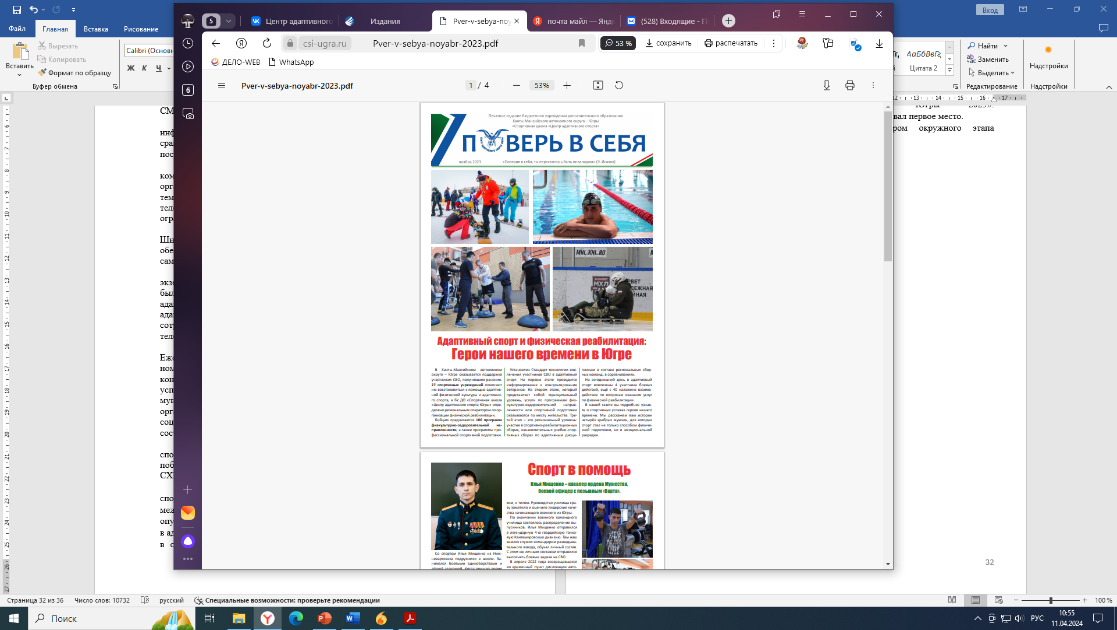 Центр адаптивного спорта Югры стал победителем Ежегодного профессионального конкурса «Пресс-служба года» в номинации «Лучший PR-проект в государственной сфере». Итоги конкурса подвели 26 мая 2023 года в Москве. Медиапроект «Мой успех = моя мама» поддержали фотографы и журналисты из 14 муниципалитетов автономного округа. В течение 2023 года была организована печать наружной рекламы, выходили публикации в социальных сетях и СМИ. Охват аудитории медиапроекта составил около 250.000 человек. 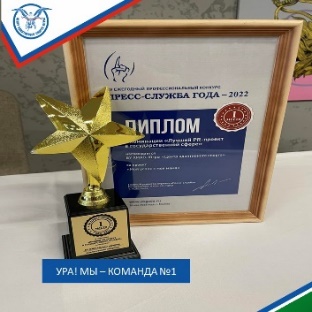 Глава региона Наталья Комарова уделяет большое внимание развитию адаптивного спорта. В августе Центром была организована торжественная встреча Губернатора с победителями и призерами Летних игр сурдлимпийцев «Мы вместе.Спорт» и спортсменами СХК «Югра». В 2023 году получил продолжение проект по наставничеству в сфере адаптивного спорта «Медиаштанга». Студенты выступили в качестве медиаволонтеров на международных, российских и региональных соревнованиях. Ими были подготовлены и опубликованы в региональных печатных и интернет СМИ статьи о спортсменах и тренерах в адаптивном спорте. Статьи студентов набрали суммарно 119 000 просмотров. В 2023 году в социальных сетях Центра стартовала рубрика #АдаптивныйСпортВлицах. Ее цель знакомство югорчан со спортсменами с инвалидностью, их историей достижений. Рубрика стала популярной, истории спортсменов набрали 78 500 просмотров. 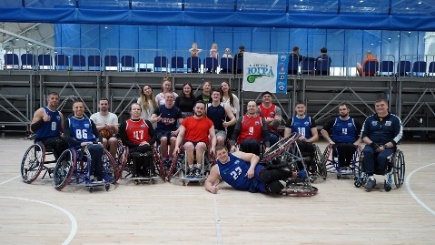 В осенний период студенты совместно с наставниками организовали две инклюзивные тренировки здоровых спортсменов и региональной команды баскетболу на колясках «Легион Югра». 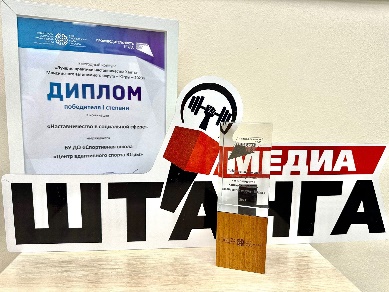 В 2023 году проект получил признание на региональном уровне. В мае 2023-го наставники проекта были отмечены благодарностью Романа Викторовича Кучина – ректора ЮГУ «За вклад в профессиональную подготовку студентов направления «Журналистика».В июле «Медиаштанга» приняла участие в конкурсе «Лучшие практики наставничества Ханты-Мансийского автономного округа – Югры – 2023».
В номинации «Наставничество в социальной сфере» проект завоевал первое место.В августе «Медиаштанга» стал бронзовым призером окружного этапа Международной Премии «Мы вместе». РАЗДЕЛ 8. ДОБРОВОЛЬЧЕСКАЯ ДЕЯТЕЛЬНОСТЬБУ ДО «Спортивная школа «Центр адаптивного спорта Югры» является Ресурсным центром добровольчества в сфере физической культуры и адаптивного спорта Югры (далее – Ресурсный центр), а также развивает на базе учреждения инклюзивный клуб добровольцев «Респект». Подразделения клуба работают в городах Ханты-Мансийске, Сургуте, Нягани, Югорске, г. п. Пионерский Советского района. Добровольцы клуба – школьники от 14 лет, студенты и работающая молодежь. К мероприятиям привлекаются волонтеры «серебряного возраста» до 78 лет. Клуб добровольцев «Респект» в 2023 году продолжил свою работу по нескольким направлениям: спортивное, информационно-образовательное, подготовка волонтеров.За текущий год помощью добровольцев сферы адаптивного спорта обеспечено 9 муниципальных физкультурных и образовательных инклюзивных мероприятий, 14 окружных спортивно-массовых мероприятий среди лиц с ограниченными возможностями здоровья, 1 – межрегионального уровня (Межрегиональный турнир по следж-хоккею среди молодежных команд «Созвездие следж»), 4 – всероссийского уровня (Чемпионат России по следж-хоккею (2 этап), Всероссийские детско-юношеские соревнования по горнолыжному спорту, Турнир Специальной Олимпиады России по бочче, настольному теннису и плаванию,  чемпионат России по лыжным гонкам и биатлону спорта лиц с  ПОДА, первенство России по лыжным гонкам и биатлону спорта лиц с  ПОДА) в г. Ханты-Мансийске), 1 — международного уровня (Международный инклюзивный турнир по жиму лежа «Кубок чемпионов» на призы чемпионов и рекордсменов мира Э.В. Исакова и А.А. Воробьева).С 5 по 6 сентября Ресурсный центр на базе БУ ДО «Спортивная школа «Центр адаптивного спорта Югры» организовал подготовку волонтеров и организаторов добровольческой деятельности в сфере адаптивного спорта, в которых принял участие 61 человек из Ханты-Мансийска, Нягани, Нижневартовска, Югорска, Сургута и Советского района (п. Таёжный). В течение двух дней волонтеры обучались на тренингах, мастер-классах, инклюзивных играх, погружающих их в мир людей с инвалидностью. Своими знаниями с молодежью поделились приглашенные эксперты в области инклюзии:-  Степан Панов (г. Тюмень), менеджер Центра добровольцев Управления молодежной политики Тюменского государственного университета, руководитель Лаборатории инклюзивных игровых технологий Института психологии и педагогики, человек с инвалидностью. Степан тотально слепой, поэтому на своей площадке он сделал акцент на психологических особенностях инвалидов по зрению, коммуникативных стратегиях взаимодействия. Провел креативные игры, практические упражнения по сопровождению слепых и тренинг в технике «пластилинография», с помощью которого участники смогли открыть в себе скрытые способности и таланты, создали своими руками «волонтера будущего».-  Евгений Рогалев (г. Тюмень), коммерческий директор АНО «Белая трость Тюмень», основатель интеллектуального клуба «Мафиози». Евгений провел тренинг «Лидерство и стрессоустойчивость». Основная фишка тренинга заключалась в уникальном формате настольной интеллектуальной игры "Мафия". Это не просто игра, а целая система по развитию личностных качеств и навыков в областях: русский жестовый язык; командообразование; ораторское искусство (умение формулировать свое мнение, задавать вопросы и аргументировать свои ответы); эмоциональный интеллект и стрессоустойчивость; развитие памяти; коммуникабельность и новые знакомства; лидерство.- Евгений Бухаров (г. Москва), заместитель председателя Общественной организации “Всероссийское общество инвалидов”, директор Центра изучения проблем инвалидов “Общество для всех”. Его выступление было посвящено теме этикета и правил ситуационной помощи для людей с инвалидностью разных нозологических групп.Спикер рассказал о том, как важно уважать и понимать особые потребности людей с инвалидностью, и как необходимо учитывать индивидуальные потребности и возможности каждого человека. Кроме того, Евгений Александрович обсудил самые эффективные стратегии ситуационной помощи и поддержки людей с различными типами инвалидности.Почетной гостьей церемонии открытия стала спортсменка и активистка Центра Галина Дзюба, рассказавшая о своей волонтерской деятельности по проведению в Нефтеюганском районе «Уроков доброты» для школьников.К организации и проведению мероприятия привлечены волонтеры клуба «Респект», основоположника добровольческого движения в сфере адаптивного спорта в Югре. Респектовцы помогали с регистрацией и транспортировкой участников. Практическая часть образовательного сбора волонтеров проходила на XXV Открытой Спартакиаде Ханты-Мансийского автономного округа – Югры среди людей с инвалидностью. 6 сентября добровольцы приняли участие в торжественной церемонии открытия Спартакиады.Обучающие мероприятия являются ежегодными, всего с 2017 года было обучено 587 волонтеров.Ресурсным центром оказывается методическая и информационная поддержка муниципальным добровольческим объединениям, которые развивают проекты в сфере адаптивного спорта. 31 марта в Сургуте прошло занятие для воспитанников спортивной школы «Виктория» и школы олимпийского резерва «Олимп». Целью встречи стали воспитание толерантного отношения к людям с инвалидностью, обучение коммуникативным навыкам и правилам взаимодействия с людьми, имеющими различные ограничения и возможности. Общее число участников составило 50 человек. 18 апреля в Сургуте прошел урок добра и толерантности для учащихся 8 и 9 классов МБОУ СОШ №10 с углубленным изучением предметов. Общее число участников 50 человек. 3 мая в Югорске прошла встреча с учениками Лицея им. Г.Ф. Атякшева. Сотрудники Центра рассказали о специфике работы с людьми с инвалидностью и провели несколько интерактивных упражнений на понимание проблем людей с инвалидностью. Общее число участников 20 человек. 29 сентября в Сургуте проведен урок добра и толерантности для школьников 10 и 11 классов МБОУ СОШ №9. Ученикам рассказали о важности толерантного отношения к людям с инвалидностью, поделились своим опытом и рассказали про правила взаимопомощи и этику общения с людьми с инвалидностью.21 октября в Ханты-Мансийске волонтеры клуба «Респект» и сотрудники Ресурсного центра посетили Городской слет школьных волонтерских объединений, где презентовали свою работу и рассказали об особенностях взаимодействия с людьми с инвалидностью в игровой форме.30 октября Ресурсный центр провёл встречу со студентами Автономного учреждения профессионального образования «Ханты-Мансийский технолого-педагогический колледж». Студентам рассказали о важности толерантного отношения к людям с инвалидностью, поделились своим опытом развития волонтерского движения в Югре, рассказали про правила взаимопомощи и этику общения с людьми с инвалидностью и затронули вопросы будущего трудоустройства для студентов профильных специальностей.Представители клуба регулярно принимают участие в открытом молодежном форуме «Ханты-Мансийск – территория добра». В 2023 году Респектовцы приняли участие в программе форума, включающей форсайт-сессию о создании социального проекта, различные образовательные площадки, а также практическую работу по проектной деятельности в сфере добровольчества и нетворкинг.Ханты-Мансийские добровольцы клуба «Респект» приняли активное участие в проведении XXXI (II) Всероссийского фестиваля «Российская студенческая весна» для студентов профессиональных образовательных организаций, совместном проекте Российского Союза Молодежи и президентской платформы «Россия – страна возможностей».  Они оказывали помощь и поддержку в период тренировочных сборов команд по баскетболу на колясках, следж-хоккею и на занятиях людей с инвалидностью (по запросу) в тренажерном зале Центра.В отделах по адаптивным видам спорта г. Нягани и г. Югорска волонтеры принимали активное участие в организации и проведении более 25 муниципальных инклюзивных спортивных и культурно-массовых мероприятий. В г. Нягани Вероника Гибайдуллина победила с проектом «Играют все. Настольные спортивные игры», в рамках которого в Нягани людей с инвалидностью будут обучать настольным играм – новусу, джакколо, корнхолу, крокинолу, керлингу, шаффлборду, а также дартсу. Специально для этого будут организованы секции, для участников которых в последующем проведут несколько турниров и заключительный фестиваль по настольным спортивным играм.С целью привлечения новых добровольцев к проектам Центра информация о мероприятиях регулярно размещается на всероссийском сайте «DOBRO.RU» в личном кабинете клуба «Респект» (https://dobro.ru/dashboard/organizer/55749/requests). Ведется страница в социальной сети «Вконтакте» Клуба добровольцев «Респект» https://vk.com/respect_hm. В 2023 году ее подписчиками являлись 768 человек (прирост на 11.7%). Максимальных охват пользователей, просмотревших записи сообщества на стене или в разделе Новости за один месяц составил 3467 чел. Отдельный раздел клуба представлен и на сайте Учреждения http://www.csi-ugra.ru/volonteers/about/Раздел о Ресурсном центре по развитию добровольчества в сфере адаптивного спорта Югры, где представлены нормативные документы и методические разработки по деятельности http://www.csi-ugra.ru/volonteers/events/.РАЗДЕЛ 9. ПЕРСПЕКТИВНЫЕ ЗАДАЧИ БУ ДО «СПОРТИВНАЯ ШКОЛА «ЦЕНТР АДАПТИВНОГО СПОРТА ЮГРЫ» НА 2024 И ПОСЛЕДУЮЩИЕ ГОДЫУчастие и достойное выступление спортсменов во всероссийских, международных соревнованиях.Создание резервного состава по паралимпийским, сурдлимпийским летним и зимним видам спорта для целенаправленной подготовки к всероссийским и международным соревнованиям.Увеличение количества систематически занимающихся адаптивной физической культурой и спортом. Привлечение ветеранов СВО в систематические занятия физической культурой и спортом.  Взаимодействие с региональными федерациями по видам спорта: спорт лиц с поражением опорно-двигательного аппарата, спорт глухих, спорт слепых, спорт лиц с интеллектуальными нарушениями.Увеличение количества присвоения разрядов, званий спортсменам. Увеличение числа волонтеров клуба «Респект» в г. Ханты-Мансийске и во всех структурных подразделениях Учреждения.№ п/пНаименование программы ФОНКоличество занимающихся на программах физкультурно-оздоровительной направленностиКоличество занимающихся на программах физкультурно-оздоровительной направленностиКоличество занимающихся на программах физкультурно-оздоровительной направленностиКоличество занимающихся на программах физкультурно-оздоровительной направленностиКоличество занимающихся на программах физкультурно-оздоровительной направленностиКоличество занимающихся на программах физкультурно-оздоровительной направленностиКоличество занимающихся на программах физкультурно-оздоровительной направленностиКоличество занимающихся на программах физкультурно-оздоровительной направленностиКоличество занимающихся на программах физкультурно-оздоровительной направленностиКоличество занимающихся на программах физкультурно-оздоровительной направленностиКоличество занимающихся на программах физкультурно-оздоровительной направленностиКоличество занимающихся на программах физкультурно-оздоровительной направленности№ п/пНаименование программы ФОНСургутСургутХанты-МансийскХанты-МансийскНижневартовскНижневартовскЮгорскЮгорскПгт. ПионерскийПгт. ПионерскийНяганьНягань«Мама + ребенок»8830 (+30 сопровождающих)30 (+30 сопровождающих)33Плавание--11«Адаптивная физическая культура»666624248989111115151616«Лыжи мечты» и «Лига мечты. Роллер спорт»--4141«Наши сани едут сами»3355«Движение вверх»--11Программа по лёгкой атлетике8282«Реабилитационные шаги»2121Всего занимающихся:Всего занимающихся:Всего занимающихся:14814810010089891111151521Итого:Итого:Итого:384 человека384 человека384 человека384 человека384 человека384 человека384 человека384 человека384 человека384 человека384 человека№п/пНаименование мероприятияДата/Место проведенияДостижение1Межрегиональный турнир по следж-хоккею «Сильные духом»28.03.2023 г г. Екатеринбург5 место 2V Фестиваль адаптивного хоккея26.04.2023-30.04.2023
г. Сочи «Мамонтята Югры» была отмечена в номинации «Бронзовый стандарт».3Инклюзивный товарищеский матч с участием игроков детско-юношеской сборной округа по следж-хоккею «Мамонтята Югры» и хоккеистов спортивной школы «Олимпиец».20-21.05.2023 г.г. Сургут 4II Открытый региональный турнир по следж-хоккею среди молодежных команд «Созвездие Следж».3-7.11.2023 г. г. Ханты-Мансийск «Югра следж» - 3 место МероприятияСрокиОхват участниковДемонстрация видео: «ПОМНИТЕ, ЗЛО МОЖЕТ ВЫГЛЯДЕТЬ БЕЗОБИДНО»Видео антитеррористического содержанияhttps://vk.com/video151425391_456240638Март 15Антитеррористический видеоролик  Телефонный терроризм. АэропортВидеоролик «Телефонный терроризм. Аэропорт». Антитеррористический видеоролик подготовлен творческим коллективом кинокомпании «Мастерская» по заказу Национального антитеррористического комитета. Источник: http://nac.gov.ru/Апрель16Онлайн беседа на тему: «Об электронных сигаретах».Спикер Елена Алексеевна Кобозева, социальный педагог Сургутского филиала Центра общественного здоровья и медпрофилактики.Май 11Антитеррористический видеоролик  «30 секунд - 30 жизней»https://vk.com/video-176685352_456239214Июль 10Рассылка информационной памятки «Об угрозах вовлечения молодежного течения противоправной направленности».Сентябрь 46Рассылка информационной памятки «Осторожно мошенники»Сентябрь 46Онлайн беседа на тему: «Об электронных сигаретах».Спикер Елена Алексеевна Кобозева, социальный педагог Сургутского филиала Центра общественного здоровья и медпрофилактики.Декабрь 22Итого: 6120Количество занимающихся, челКоличество занимающихся, челКоличество занимающихся, челКоличество занимающихся, челКоличество занимающихся, челКоличество занимающихся, челКоличество занимающихся, челКоличество занимающихся, челВсегоВсего в возрасте до 18 летПо дополнительным образовательным программам спортивной подготовкиПо дополнительным образовательным программам спортивной подготовкиПо программам физкультурно-оздоровительной направленностиПо программам физкультурно-оздоровительной направленностиКоличество инвалидов с общими заболеваниями, посещающих объект спортаКоличество инвалидов с общими заболеваниями, посещающих объект спортаОбщая численностьИз них в возрасте до 18 летОбщая численностьИз них в возрасте до 18 летОбщая численностьИз них в возрасте до 18 летОбособленное подразделение г. Сургут, отдел физической реабилитацииОбособленное подразделение г. Сургут, отдел физической реабилитацииОбособленное подразделение г. Сургут, отдел физической реабилитацииОбособленное подразделение г. Сургут, отдел физической реабилитацииОбособленное подразделение г. Сургут, отдел физической реабилитацииОбособленное подразделение г. Сургут, отдел физической реабилитацииОбособленное подразделение г. Сургут, отдел физической реабилитацииОбособленное подразделение г. Сургут, отдел физической реабилитации244138962714811100Отдел по развитию адаптивного спорта Советского районаОтдел по развитию адаптивного спорта Советского районаОтдел по развитию адаптивного спорта Советского районаОтдел по развитию адаптивного спорта Советского районаОтдел по развитию адаптивного спорта Советского районаОтдел по развитию адаптивного спорта Советского районаОтдел по развитию адаптивного спорта Советского районаОтдел по развитию адаптивного спорта Советского района9722782115100Отдел по адаптивным видам спорта г. НижневартовскОтдел по адаптивным видам спорта г. НижневартовскОтдел по адаптивным видам спорта г. НижневартовскОтдел по адаптивным видам спорта г. НижневартовскОтдел по адаптивным видам спорта г. НижневартовскОтдел по адаптивным видам спорта г. НижневартовскОтдел по адаптивным видам спорта г. НижневартовскОтдел по адаптивным видам спорта г. Нижневартовск13041289893600Отдел по адаптивным видам спорта г. ЮгорскОтдел по адаптивным видам спорта г. ЮгорскОтдел по адаптивным видам спорта г. ЮгорскОтдел по адаптивным видам спорта г. ЮгорскОтдел по адаптивным видам спорта г. ЮгорскОтдел по адаптивным видам спорта г. ЮгорскОтдел по адаптивным видам спорта г. ЮгорскОтдел по адаптивным видам спорта г. Югорск88507244112100Отдел по развитию адаптивного спорта г. НяганиОтдел по развитию адаптивного спорта г. НяганиОтдел по развитию адаптивного спорта г. НяганиОтдел по развитию адаптивного спорта г. НяганиОтдел по развитию адаптивного спорта г. НяганиОтдел по развитию адаптивного спорта г. НяганиОтдел по развитию адаптивного спорта г. НяганиОтдел по развитию адаптивного спорта г. Нягани131288419910415Отдел по работе с ИПРА инвалида и физической реабилитациейОтдел по работе с ИПРА инвалида и физической реабилитациейОтдел по работе с ИПРА инвалида и физической реабилитациейОтдел по работе с ИПРА инвалида и физической реабилитациейОтдел по работе с ИПРА инвалида и физической реабилитациейОтдел по работе с ИПРА инвалида и физической реабилитациейОтдел по работе с ИПРА инвалида и физической реабилитациейОтдел по работе с ИПРА инвалида и физической реабилитацией8335484ИтогоИтогоИтогоИтогоИтогоИтогоИтогоИтого69027928210536519417219Наименование учреждения, организацииМесто проведения занятий, адресОбособленное подразделение г. СургутОбособленное подразделение г. СургутМБУ ЦФП «Надежда»Спортивный зал «Геолог» (ул. Мелик-Карамова,74 а) МБУ ДО СШ «Аверс»Спортивная школа (ул. 50 лет ВЛКСМ, 1А, Сургут)МАУ ДО СШОР «Олимп»КСК «Геолог» (ул. Мелик-Карамова, 12)МБУ ДО СШОР «Ермак»СОК «Энергетик» (ул. Энергетиков, 47)МБУ ДО СШОР «Югория» им. А.А. ПилоянаСпортивный комплекс (ул. Пушкина, 15/2)МАУ ДО СШ «Ледовый Дворец спорта»Ледовый дворец спорта (Югорский тракт, 40)СОК «Олимпиец» (ул. Губкина, 16а)БУ ВО ХМАО – Югры «Сургутский государственный университет» Спортивный комплекс «Дружба» (ул. 50 лет ВЛКСМ, 9а)БУ ВО ХМАО – Югры «Сургутский государственный педагогический университет» Культурно-спортивный комплекс (ул. Артёма, 9)Спортивный зал (ул. 50 лет ВЛКСМ, 10/2)АНО ОДЦ «Активная жизнь»ТЦ «Жасмин» (Набережный проспект, 6/1)КОУ ХМАО – Югры «Сургутская школа с профессиональной подготовкой для обучающихся с ОВЗ»ул. Мелик-Карамова, 20/1КОУ «Сургутская школа-детский сад для лиц с ОВЗ»ул. 30 лет Победы, 11аМАУ «Районное управление спортивных сооружений» ЦСП «Атлант» (Сургутский район, пос. Солнечный, ул. Спортивная, 1)Отдел по адаптивным видам спорта в г. НижневартовскОтдел по адаптивным видам спорта в г. НижневартовскБУ ДО «Спортивная школа «Центр адаптивного спорта Югры»«Спортивный комплекс «Модуль» для развития адаптивного спорта в г. Нижневартовск» (ул. Мусы Джалиля, д.1 г. Нижневартовск)МАУ ДО г. Нижневартовск «СШОР»Спортивный комплекс  (ул. Интернациональная 63, стр. 2, г. Нижневартовск)МАУ ДО г. Нижневартовск «СШОР «Самотлор»Стадион Центральный (ул. 60 лет Октября, 20. кор.1. Нижневартовск)МАУ ДО «Спортивная школа «Вымпел»«Спортивный центр с универсальным игровым залом и плоскостными спортивными сооружениями в г. Мегион» (Норкина, 5, г. Мегион)ЛГ МАУ ДО «Спортивная школа «Лангепас»Спортивный комплекс (ул. Солнечная 23, г. Лангепас)Отдела по работе с ИПРА инвалида и физической реабилитации, г. Ханты-МансийскОтдела по работе с ИПРА инвалида и физической реабилитации, г. Ханты-МансийскЦентр зимних видов спорта им. А.В. Филипенког. Ханты-Мансийск, ул. Спортивная, 24Ледовый дворец спортаг. Ханты-Мансийск, ул. Ледовая, д. 1Горнолыжный комплекс «Хвойный урман»г. Ханты-Мансийск, ул. Ледовая, 14Культурно-спортивный комплекс «Дружба»г. Ханты-Мансийск, ул. Рознина, 104Спортивно-оздоровительный центр БУ ДО «Спортивная школа «Центр адаптивного спорта Югры»г. Ханты-Мансийск, ул. Дзержинского, 17Обособленного подразделения, г. ЮгорскОбособленного подразделения, г. ЮгорскБУ ДО «Спортивная школа «Центр адаптивного спорта Югры»г. Югорск, ул. Мира 52МБУ СШОР "Центр Югорского спорта"бассейн, тренажерный зал, г. Югорск, ул. Студенческая, д. 35МАУ СП СШОР «Олимп» (СК "Олимп")СК "Олимп", г. Сургут, ул. Университетская, 21/2МАУ «Ледовый дворец спорта»г. Сургут, ул. Югорский тракт, 40МБУ ЦФП «Надежда» ФСКИ «Мечта», г. Сургут, ул. Мелик-Карамова, 74а Тренажёрный зал "Лидер"СОЦ, г. Ханты-Мансийск, ул. Дзержинского, 17  МАУ СШ "Старт"г. Урай, мкр.2, д. 87МАУ «Спортивная школа олимпийского резерва Советского района» г.п. Малиновский, бассейн "Дельфин"МАУ ФОК «Олимп» Ледовый дворецг. Советский, ул. Кирова д.17Отдела по развитию адаптивного спорта в г. НяганиОтдела по развитию адаптивного спорта в г. НяганиМАОУ г. Нягани "Средняя общеобразовательная школа №1"Корпус №2 (ул. Чернышова, д. 42)МАОУ г. Нягани "Средняя общеобразовательная школа №1"Спортивный клуб "Олимп"(ул. Чернышова, д. 42)МАУ МО г. Нягань МАО учреждение муниципального образования город Нягань "Гимназия"Плавательный бассейн МАО учреждение муниципального образования город Нягань "Гимназия", г. Нягань, 628181, Российская Федерация, Ханты-Мансийский АО - Югра, г. Нягань, 3 мкр, дом 18Наименование страницыК-во подписчиков2022 годК-во подписчиков2023 годПрирост, %https://vk.com/lider_hm, Ханты-Мансийск1955224314,7 %https://vk.com/csi_surgut, Сургут73882912%https://vk.com/sportcas, Югорск30441135%https://vk.com/cas_nyagan, г. Нягань17523634,8%https://vk.com/club197632834, п. Пионерский20623413,6%https://vk.com/cas_vartovsk, г. Нижневартовск8714365%Населенный пунктК-во посещений2022 годК-во посещений2023 годПрирост, %Ханты-Мансийск230003000030,4%Сургут--0%Югорск2807417895-36,3%г. Нягань42426 48052,8%г.п. Пионерский2003334266,8%г. Нижневартовск100801340533%Итого посещений:67399711225,5